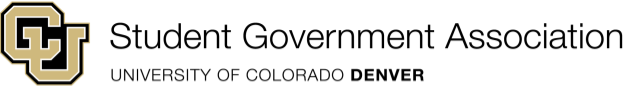 SENATE BILL 2023-24-10WHEREAS, The CU Denver Student Government Association (SGA) is often asked to evaluate complex student issues, and has a responsibility to elevate student concerns regarding a variety of issues across campus, and;WHEREAS, A key component of elevating student concerns is ensuring that the proper infrastructure exists to adequately collect feedback and transofrm that feedback into advoacy, and;WHEREAS, the current structure of shared governance on the Auraria Campus means that CU Denver SACAB representatives are responsible for handling most AHEC-relevant campus concerns, and are especially responsible for communicating that feedback to AHEC itself, and;WHEREAS, It is important to the CU Denver SGA that the CU Denver SACAB representatives are suppoorted and enabled to advocate for students in the manor which is most effective. Moreover, core to any effective advocacy is focus on the issues which need to be solved, and;WHEREAS, Creating a committee whose focus is the adjudication of AHEC and Auraria Campus relevant issues will support the CU Denver SACAB representative(s) through the construction of a larger feedback gathering apparatus and increasing collaboration.NOW THEREFORE BE IT RESOLVED, The Auraria campus Ad Hoc committee is formed. This committee will be created with the purpose statement: To advise and collaborate with the CU Denver SACAB Representative(s) and SGA executives in the adjudication of AHEC and Auraria Campus-wide issues.FURTHER BE IT RESOLVED, The meeting times and frequency of this committee will be determined through a consensus of this committee’s members. FINALLY IT IS RESOLVED, Membership of this committee is appointed at the discretion of the SGA executives, or via a consensus of CU Denver’s SACAB representatives.Ratified by the Senate: Date Presented: A Bill to Create the Auraria Campus CommitteeAuthorship:Cade Bachman, Chief of StaffMitchell Mauro, Chair of SACABSponsorship:Sidney Augustyn, Chair of Finance and Funding____________________________________________________________Bria Combs, PresidentSavannah Brooks, Vice President